9 октября 2018г.                                                                                                  Пресс-релизПробная интернет-перепись выходит на финишную прямую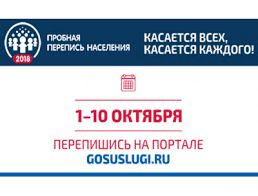 Пробная интернет-перепись приближается к финишу.  Наступает время  подсчетов и анализа результатов, как по стране в целом, так и по субъектам.   На 8.00 9 октября переписались более 793-х тысяч жителей страны,  из них  жителей  ЦФО -  свыше 182-х тысяч,  Владимирской области -  5 тысяч.Если вначале интернет-переписи  владимирцы были в первой пятерке  самых активных регионов ЦФО, то во второй половине переписного периода «притормозили» и опустились на 11 позицию (с учетом г. Москвы и Московской области).Владимирстат напоминает  жителям области: времени для уникальной возможности   поучаствовать в эксперименте  становится все меньше, но  еще можно успеть стать переписчиком и самому себе, и  членам своей семьи. Все, кто имеет подтвержденную учетную запись, воспользуйтесь шансом, зайдите на сайт Gosuslugi.ru и внесите свою лепту в развитие  цифрового будущего  страны! Солдатова Наталья Михайловна,специалист  Владимирстата по взаимодействиюсо СМИт ел. (4922 534167);  моб.  8 930 740 88 65 mailto: P33_nsoldatova@gks.ru http://vladimirstat.gks.ru При использовании материалов Территориального органа Федеральной службы государственной статистики по  Владимирской  области в официальных, учебных или научных документах, а также в средствах массовой информации ссылка на источник обязательна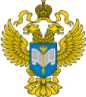 ТЕРРИТОРИАЛЬНЫЙ ОРГАН ФЕДЕРАЛЬНОЙ СЛУЖБЫ ГОСУДАРСТВЕННОЙ СТАТИСТИКИ ПО ВЛАДИМИРСКОЙ ОБЛАСТИ